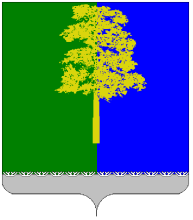 ХАНТЫ-МАНСИЙСКИЙ АВТОНОМНЫЙ ОКРУГ – ЮГРАДУМА КОНДИНСКОГО РАЙОНАРЕШЕНИЕО внесении изменений в решение Думы Кондинского района от 27 августа 2020 года № 680 «Об утверждении прогнозного плана приватизации муниципального имущества Кондинского района на 2021-2023 годы»	В соответствии с Федеральным законом от 21 декабря 2001 года                   № 178-ФЗ «О приватизации государственного и муниципального имущества», Постановлением Правительства Российской Федерации от 26 декабря 2005 года    № 806 «Об утверждении Правил разработки прогнозных планов (программ) приватизации государственного и муниципального имущества и внесении изменений в Правила подготовки и принятия решений об условиях приватизации федерального имущества», решением Думы Кондинского района от 26 апреля   2012 года № 232 «Об утверждении Порядка приватизации муниципального имущества муниципального образования Кондинский район» (с изменениями), Дума Кондинского района решила:1. Внести в решение Думы Кондинского района от 27 августа 2020 года           № 680 «Об утверждении прогнозного плана приватизации муниципального имущества Кондинского района на 2021-2023 годы» (далее - решение) следующие изменения: таблицу в подпункте 1.1. пункта 1 статьи 4 раздела II дополнить строками 6, 7, 8, 9, 10 следующего содержания:«	  										    »     	4) пункт 6.1 статьи 6 раздела II приложения к решению изложить                    в следующей редакции:  	«6.1.	Размер предполагаемых доходов от приватизации муниципального имущества, включенного в Перечень, в 2021 году составит 7 570,7тыс. рублей;        в 2022 году составит 16 078,00 тыс. рублей;  в 2023 году составит 928 тыс. рублей».	2. Настоящее решение разместить на официальном сайте органов местного самоуправления Кондинского района и на официальном сайте Российской Федерации в сети «Интернет» для размещения информации о проведении торгов, определенном Правительством Российской Федерации.	3. Настоящее решение вступает в силу после его подписания.	4. Контроль за выполнением настоящего решения возложить на главу Кондинского района А.А. Мухина.Председатель Думы Кондинского района                                                 Р.В. Бринстерпгт. Междуреченский31 мая 2022 года№ 9106.Автомобиль УАЗ-220695-04, наименование, тип ТС: спец.пассажирский, категория ТС: В, год изготовления: 2013, идентификационный № (VIN) ХТТ220695D0499044, модель, № двигателя: 409110*D3035488, шасси (рама) № 220695D0420337, кузов (кабина, прицеп): 220600D0210717, цвет: белая ночь, ПТС 73 НР 027688, выдан 08.08.2013, организация-изготовитель ТС (страна): Россия, ОАО «УАЗ», наименование организации, выдавшей паспорт: ОАО «УАЗ», 432034, РФ, г.Ульяновск, Московское шоссе, д.92Ханты-Мансийский автономный округ – Югра,Кондинский район,пгт. Междуреченский,ул. Нефтепроводная, 2ВТранспортное средство7.Ритуальный автомобиль катафалк на базе ГАЗ -322132, марка, модель автомобиля -325600, тип ТС – специальный, год изготовления ТС-2009, идентификационный номер –Х8932560090AU2047, модель, № двигателя – 2.4L-DOHC*256800258, кузов -№32210090436898, цвет кузова (кабины) –белый, Организация – изготовитель ТС (страна) ООО НПФ «Галант-Авто», Россия;Ханты-Мансийский автономный округ – Югра, Кондинский район, пгт. Междуреченский, ул. Нефтепроводная, 2В  Транспортное средство8.Автобус ПАЗ 32054Р, идентификационный № (VIN) X1М32054Р30001735, наименование (тип ТС): автобус, категория ТС: D, год изготовления: 2003, модель, № двигателя: ЗМЗ523400 31006377,  шасси (рама) №: отсутствует, кузов (кабина, прицеп) №: 30001735, мощность двигателя 130 л.с., рабочий объем двигателя 4670 куб.см., цвет  кузова (кабины, прицепа) желтый, организация-изготовитель ТС (страна): ОАО «ПАВЛОВСКИЙ АВТОБУС»;Ханты-Мансийский автономный округ – Югра, Кондинский район, пгт. Междуреченский, ул. Сибирская, 121Транспортное средство9.Автобус ПАЗ 32054, идентификационный № (VIN) X1М32054050010621, наименование (тип ТС): автобус, категория ТС: D, год изготовления: 2005, модель, № двигателя: 523400 51028646,  шасси (рама) №: отсутствует, кузов (кабина, прицеп) №: 50010621, мощность двигателя 130 л.с., рабочий объем двигателя 4670 куб.см., цвет  кузова (кабины, прицепа) бело-синий, организация-изготовитель ТС (страна): ООО «ПАВЛОВСКИЙ АВТОБУСНЫЙ ЗАВОД», наименование организации, выдавшей паспорт: ООО «ПАВЛОВСКИЙ АВТОБУСНЫЙ ЗАВОД»Ханты-Мансийский автономный округ – Югра, Кондинский район, пгт. Междуреченский, ул. Сибирская, 121Транспортное средство10.Автобус ПАЗ 32054, идентификационный № (VIN) X1М32054050005997, наименование (тип ТС): автобус, категория ТС: D, год изготовления: 2005, модель, № двигателя: 523400 51015781,  шасси (рама) №: отсутствует, кузов (кабина, прицеп) №: 50005997, мощность двигателя 130 л.с., рабочий объем двигателя 4670 куб.см., цвет  кузова (кабины, прицепа) бело-зеленый, организация-изготовитель ТС (страна): ООО «ПАВЛОВСКИЙ АВТОБУСНЫЙ ЗАВОД», наименование организации, выдавшей паспорт: ООО «ПАВЛОВСКИЙ АВТОБУСНЫЙ ЗАВОД»Ханты-Мансийский автономный округ – Югра, Кондинский район, пгт. Междуреченский, ул. Сибирская, 121Транспортное средство